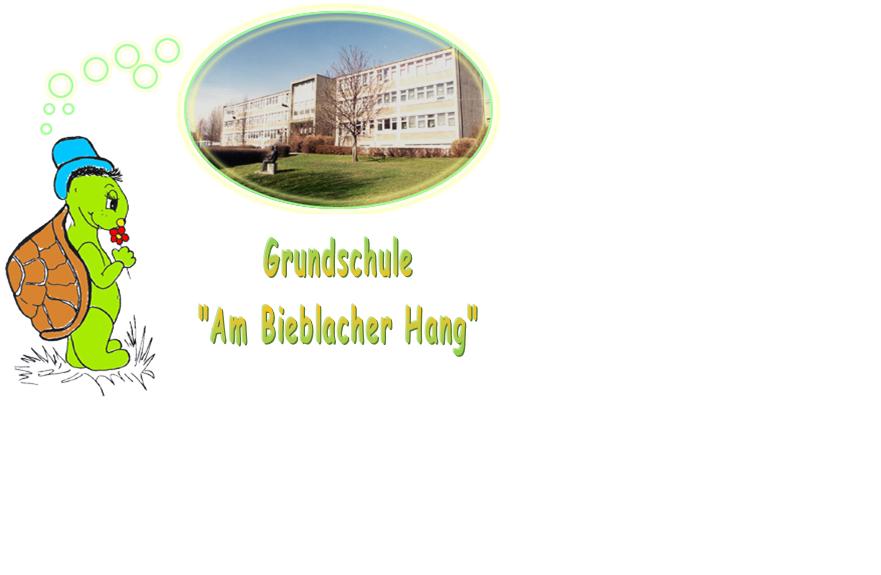 Das oberste Prinzip heißt wieder Kontaktminimierung! Bitte beachten Sie die Einschränkungen auf systemrelevante Berufsgruppen.
Eine Arbeitsbescheinigung muss, sofern sie uns noch nicht vorliegt, erbracht werden. 
Eltern, die den Nachweis bereits eingereicht haben, brauchen keine neue Bescheinigung vorlegen.Anmeldung für die BetreuungName des Kindes:	____________________________________________Anmeldungen sind von 06.30 – 15.30 Uhr möglich.
Sie sollen aber nur die Zeiten anmelden, die Sie tatsächlich für die Betreuung Ihres Kindes, aufgrund Ihrer Arbeit, benötigen.Wir behalten uns vor, die o.g. beantragten Betreuungszeiten aufgrund schulorganisatorischer Maßnahmen einzukürzen.Unterschrift der Eltern: ___________________________________Datumvon (Uhrzeit)bis (Uhrzeit)… wird abgeholt… geht allein nach Hause12.04.2113.04.2114.04.2115.04.2116.04.21